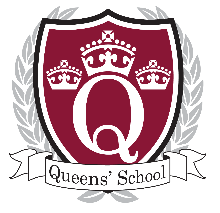 QUEENS’ SCHOOLDare to be GreatHoD Person SpecificationThe person specification outlines the main attributes needed to adequately perform the post specified. It is intended to give prospective candidates a better understand of the post requirements.  It will be used as part of the recruitment process in identifying and shortlisting candidates.Queens’ School is committed to safeguarding and promoting the welfare of children and young people and expects all staff and volunteers to share this commitment.  All posts are exempted under the Rehabilitation of Offenders Act 1974.  Appointments will be conditional upon the receipt of a satisfactory response to a check of police records via the Disclosure and Barring Service and references from previous employers.  We are an Equal Opportunities employer.Job Title: Head of DepartmentSalary: MPS/ UPS TLR2bEssentialDesirableEducation/Qualifications and TrainingGood first degree or equivalent academic qualificationXEducation/Qualifications and TrainingQualified teacher statusXEducation/Qualifications and TrainingFurther relevant professional or academic qualificationsXEducation/Qualifications and TrainingEvidence of and commitment to continuing professional developmentXExperienceSubstantial teaching experience across the key stagesXExperienceProven track record of good/outstanding teaching and excellent outcomesXExperienceInterpreting data and translating this to priorities for improvementXKnowledge and UnderstandingThorough subject knowledge and an understanding of National Education issuesXKnowledge and UnderstandingCurrent curriculum development initiatives nationallyXKnowledge and UnderstandingEffective teaching and learning strategiesXKnowledge and UnderstandingInterpretation of data, tracking student achievement and intervention strategies to secure progressXPersonal Skills and AttributesDrive, sense of purpose, commitment and perseveranceXPersonal Skills and AttributesAbility to inspire, challenge, motivate and empower teams and individuals to achieveXPersonal Skills and AttributesExcellent interpersonal skillsXPersonal Skills and AttributesAbility to use information technology to enhance data analysis and make effective use of data and communicate its significance to othersXPersonal Skills and AttributesDemonstrate resilience, optimism and empathyXPersonal Skills and AttributesExcellent communication and presentation skills, oral and writtenXPersonal Skills and AttributesBe aware of own strengths and areas for development.  Listen to and reflect upon feedback and act appropriatelyEvidence of successful coaching of colleaguesXChecksEnhanced DBS, Clearance for Prohibition Check and Right to Work in the UKXName:Date:Signature: